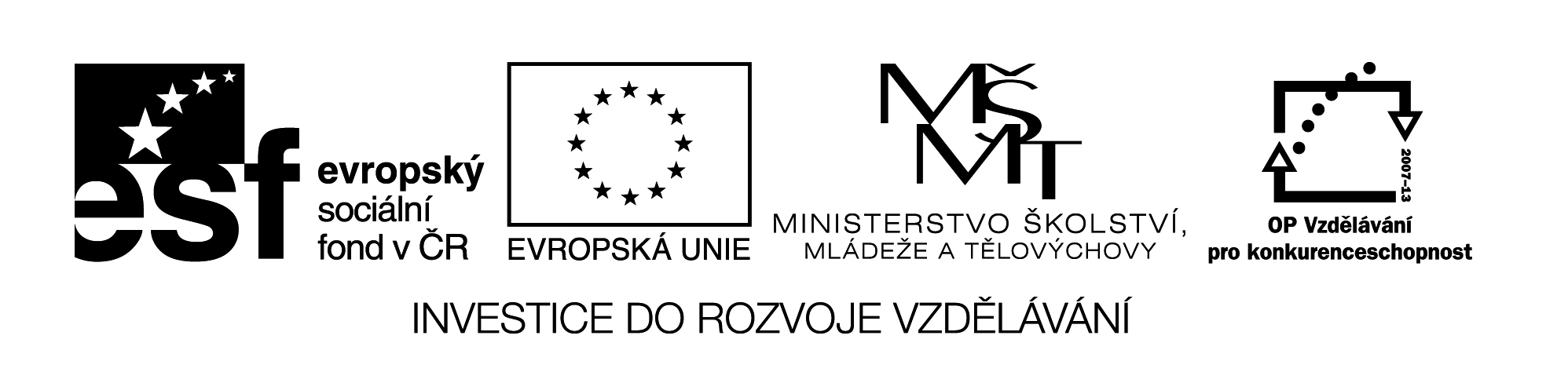 Název školy: Střední průmyslová škola, Ostrava - Vítkovice, příspěvková organizaceAutor: Ing. Andrea ModrovskáDatum: 9. května 2012Název: VY_32_INOVACE_7.3.19Číslo projektu: CZ.1.07/1.5.00/34.0125Téma:  Trh práce - testová úlohaAnotace:  Testová úloha slouží studentům k procvičení a ověření znalostí z oblasti trhu práce, možnosti zaměstnání v zahraničí a zabezpečení při ztrátě zaměstnání. Testová úloha je autorsky vytvořena přímo pro učební materiál.Trh práce - testová úlohaA1. Co je obsahem motivačního dopisu a co o uchazeči o zaměstnání vypovídá?2. EUROPASS je:a) důležitá součást při zasílání žádosti o nabízenou pracovní pozici b) soubor dokladů o vzdělání, osobních kompetencích, jazykových dovednostech, aj.c) přehled o úrovni znalostí a zkušeností dosažených v jednom nebo několika cizích jazycích3. Úkolem EURESS je:a) poskytovat odkazy na nejdůležitější informační zdroje zabývající se problematikou zaměstnanostib) poskytovat informace o zaměstnávání občanům z nečlenských zemí EU/EHPc) poskytovat služby zájemcům o práci, všem, kteří mají zájem využívat práva volného pohybu osob)4. Objasněte pojem podpůrčí doba.5. Kdy má nezaměstnaný povinnost přihlásit se na Úřad práce?Trh práce - testová úlohaB1. Co je obsahem životopisu a co o uchazeči o zaměstnání vypovídá?2. EUROPASS tvoří tyto dokumenty:a) Strukturovaný životopis, Jazykový pas, Mobilita, Dodatek k osvědčení, Dodatek k diplomu, cestovní pas, občanský průkazb) Strukturovaný životopis, Jazykový pas, Mobilita, Dodatek k osvědčení, Dodatek k diplomu, cestovní pas, mezinárodní řidičský průkazc) Strukturovaný životopis, Jazykový pas, Mobilita, Dodatek k osvědčení, Dodatek k diplomu3. Dokumenty vydávané zaměstnanci při ukončení pracovního poměru jsou:a) Potvrzení o zdanitelných příjmech a sražených zálohách na daň, zápočtový list, posudek zaměstnance na vlastní žádostb) Potvrzení o zdanitelných příjmech a sražených zálohách na daň, zápočtový list, posudek zaměstnance na vlastní žádost, záznam z pohovoru se zaměstnancemc) Potvrzení o zdanitelných příjmech a sražených zálohách na daň, zápočtový list, posudek zaměstnance na vlastní žádost, hodnocení zaměstnance4. Jaké činnosti (úkoly) má Úřad práce?5. Musí se každý nezaměstnaný přihlásit na Úřad práce?